A1 Wokingham Car SparesStrapping vehicles - Lower Deck on 3, 5 and 8 Car Transporters and Upper deck on 4 Car Transporter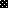 